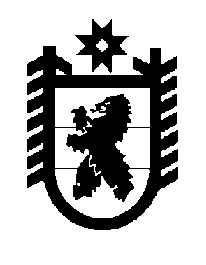 Российская Федерация Республика Карелия    ПРАВИТЕЛЬСТВО РЕСПУБЛИКИ КАРЕЛИЯРАСПОРЯЖЕНИЕот  4 октября 2016 года № 761р-Пг. Петрозаводск В целях реализации Региональной адресной программы по переселению граждан из аварийного жилищного фонда на 2014 – 2017 годы, утвержденной постановлением Правительства Республики Карелия от  23 апреля 2014 года                           № 129-П, в соответствии с частью 11 статьи 154 Федерального закона от                      22 августа  2004 года № 122-ФЗ «О внесении изменений в законодательные акты Российской Федерации и признании утратившими силу некоторых законода-тельных актов Российской Федерации в связи с принятием федеральных законов «О внесении изменений и дополнений в Федеральный закон «Об общих принципах организации законодательных (представительных) и исполнитель-ных органов государственной власти субъектов Российской Федерации» и                «Об общих принципах организации местного самоуправления в Российской Федерации», учитывая решение Совета Лахденпохского городского поселения от 30 августа 2016 года № XXXIX/№ 238-III «О приеме в муниципальную собственность Лахденпохского городского поселения имущества из государственной собственности Республики Карелия»:1. Утвердить перечень государственного имущества Республики Карелия, передаваемого в муниципальную собственность Лахденпохского городского поселения, согласно приложению к настоящему распоряжению. 2. Казенному учреждению Республики Карелия «Управление капиталь-ного строительства Республики Карелия» совместно с администрацией Лахденпохского городского поселения обеспечить подписание передаточного акта и представить его на утверждение в Государственный комитет Респуб-лики Карелия по управлению государственным имуществом и организации закупок.3. Право муниципальной собственности на передаваемое имущество возникает с момента утверждения передаточного акта.           Глава Республики Карелия                                                                  А.П. Худилайнен   Приложение к распоряжениюПравительства Республики Карелияот  4 октября 2016 года № 761р-ППЕРЕЧЕНЬ государственного имущества Республики Карелия, передаваемого в муниципальную собственность Лахденпохского городского поселения_______________№ п/пНаименование имуществаАдрес местонахож- дения имуществаИндивидуализирующие характеристики имуществаЖилое помещениег. Лахденпохья, ул. Красноармейская, д. 18а, корп. 1, кв. 29532/10000 доли  в квартире общей площадью 26,7 кв. мЖилое помещениег. Лахденпохья, ул. Красноармейская, д. 18а, корп. 1, кв. 39532/10000 доли  в квартире общей площадью 26,3 кв. мЖилое помещениег. Лахденпохья, ул. Красноармейская, д. 18а, корп. 1, кв. 49532/10000 доли  в квартире общей площадью 44,1 кв. мЖилое помещениег. Лахденпохья, ул. Красноармейская, д. 18а, корп. 1, кв. 79532/10000 доли  в квартире общей площадью 29,6 кв. мЖилое помещениег. Лахденпохья, ул. Красноармейская, д. 18а, корп. 1, кв. 89532/10000 доли  в квартире общей площадью 26,3 кв. мЖилое помещениег. Лахденпохья, ул. Красноармейская, д. 18а, корп. 1, кв. 139532/10000 доли  в квартире общей площадью 26,3 кв. мЖилое помещениег. Лахденпохья, ул. Красноармейская, д. 18а, корп. 1, кв. 149532/10000 доли  в квартире общей площадью 65,1 кв. м